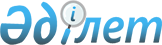 "Солтүстік Қазақстан облысы Есіл ауданы Покровка ауылдық округінің 2022-2024 жылдарға арналған бюджетін бекіту туралы" Солтүстік Қазақстан облысы Есіл ауданы мәслихатының 2022 жылғы 30 желтоқсандағы № 14/146 шешіміне өзгерістер енгізу туралыСолтүстік Қазақстан облысы Есіл ауданы мәслихатының 2022 жылғы 23 қарашадағы № 24/276 шешімі
      Солтүстік Қазақстан облысы Есіл ауданының мәслихаты ШЕШТІ:
      1. "Солтүстік Қазақстан облысы Есіл ауданы Покровка ауылдық округінің 2022-2024 жылдарға арналған бюджетін бекіту туралы" Солтүстік Қазақстан облысы Есіл ауданы мәслихатының 2021 жылғы 30 желтоқсандағы № 14/146 шешіміне келесі өзгерістер енгізілсін:
      1- тармақ жаңа редакцияда жазылсын:
       "1. Солтүстік Қазақстан облысы Есіл ауданы Покровка ауылдық округінің 2022-2024 жылдарға арналған бюджеті 1, 2, 3 - қосымшаларға сәйкес, оның ішінде 2022 жылға келесі көлемдерде бекітілсін:
      1) кірістер - 74 364,8 мың теңге:
      салықтық түсімдер - 5 800 мың теңге;
      салықтық емес түсімдер - 50,5 мың теңге;
      негізгі капиталды сатудан түсетін түсімдер - 1 938 мың теңге;
      трансферттер түсімі - 66 576,3 мың теңге;
      2) шығындар - 75 081,2 мың теңге;
      3) таза бюджеттік кредиттеу - 0 мың теңге:
      бюджеттік кредиттер - 0 мың теңге;
      бюджеттік кредиттерді өтеу - 0 мың теңге;
      4) қаржы активтерімен операциялар бойынша сальдо - 0 мың теңге;
      қаржы активтерін сатып алу - 0 мың теңге;
      мемлекеттің қаржы активтерін сатудан түсетін түсімдер - 0 мың теңге;
      5) бюджет тапшылығы (профициті) - - 716,4 мың теңге;
      6) бюджет тапшылығын қаржыландыру (профицитін пайдалану) - 716,4 мың теңге:
      қарыздар түсімі - 0 мың теңге;
      қарыздарды өтеу - 0 мың теңге;
      бюджет қаражатының пайдаланылатын қалдықтары - 716,4 мың теңге.";
      6 тармақ жаңа редакцияда мазмұндалсын:
       "6. 2022 жылға арналған Солтүстік Қазақстан облысы Есіл ауданы Покровка ауылдық округінің бюджетінде облыстық бюджеттен, Покровка ауылдық округінің бюджетіне бөлінген ағымдағы нысаналы трансферттердің көлемі көзделсін, оның ішінде:
      Есіл ауданы Покровка ауылындағы мәдениет үйінің (клуб) ғимаратын күрделі жөндеу;
      "Коммуникациялар және бұқаралық ақпарат құралдарымен өзара байланыс" тақырыбы бойынша ауылдық округтер әкімдерін оқытуға.
      Облыстық бюджеттің нысаналы трансферттерін бөлу "Солтүстік Қазақстан облысы Есіл ауданы Покровка ауылдық округінің 2022-2024 жылдарға арналған бюджетін бекіту туралы" Есіл ауданы мәслихатының шешімін жүзеге асыру туралы" Солтүстік Қазақстан облысы Есіл ауданы Покровка ауылдық округі әкімінің шешімімен анықталады.";
      аталған шешімнің 1 - қосымшасы осы шешімнің қосымшасына сәйкес жана редакцияда жазылсын.
      2. Осы шешім 2022 жылдың 1 қаңтарынан бастап қолданысқа енгізіледі.  Солтүстік Қазақстан облысы Есіл ауданы Покровка ауылдық округінің 2022 жылға арналған бюджеті
					© 2012. Қазақстан Республикасы Әділет министрлігінің «Қазақстан Республикасының Заңнама және құқықтық ақпарат институты» ШЖҚ РМК
				
      Солтүстік Қазақстан облысы Есіл ауданымәслихатының хатшысы 

А. Бектасова
Солтүстік Қазақстан облысыЕсіл ауданы мәслихатыың2022 жылғы 23 қарашадағы№ 24/276 шешіміне қосымшаСолтүстік Қазақстан облысыЕсіл ауданы мәслихатының2021 жылғы 30 желтоқсандағы№ 14/146 шешіміне1 - қосымша
Санаты
Сыныбы
Кіші сыныбы
Атауы
Сомасы 
(мың теңге)
1) Кірістер
74 364,8
1
Салықтық түсімдер
5 800
01
Табыс салығы
631
2
Жеке табыс салығы Жеке табыс салығы
631
04
Меншiкке салынатын салықтар
5 018
1
Мүлікке салынатын салықтар
295
3
Жер салығы
254
4
Көлік құралдарына салынатын салық
4 469
05
Тауарларға, жұмыстарға және қызметтерге ішкі салықтар
151
3
Табиғи және басқа ресурстарды пайдалануға арналған түбіртектер
151
2
Салықтық емес түсімдер
50,5
04
Мемлекеттік бюджеттен қаржыландырылатын,сондай-ақ Қазақстан Республикасы Ұлттық Банкінің мемлекеттік бюджетінен(шығыстар сметасынан) ұсталатын және қаржыландырылатын мемлекеттік мекемелер салатын айыппұлдар,өсімпұлдар,санкциялар,өндіріп алулар
4
1
Мұнай секторы ұйымдарынан және жәбірленушілердің коменсация қорына түсетін түсімдерді қоспағанда,мемлекеттік бюджеттен қаржыландырылатын,сондай-ақ Қазақстан Республикасы Ұлттық Банкінің мемлекеттік бюджетінен(шығыстар сметасынан) ұсталатын және қаржыландырылатын мемлекеттік мекемелер салатын айыппұлдар,өсімпұлдар,санкциялар, өндіріп алулар
4
06
Басқа да салықтық емес түсімдер
46,5
1
Басқа да салықтық емес түсімдер
46,5
3
Негізгі капиталды сатудан түсетін түсімдер
1 938
03
Жердi және материалдық емес активтердi сату
1 938
1
Продажа земли
1 938
4
Трансферттердің түсімдері
66 576,3
02
Мемлекеттік басқарудың жоғары тұрған органдарынан түсетін трансферттер
66 576,3
3
Аудандық бюджеттен трансферттер (облыстық маңызы бар қалалар) 
66 576,3
Функцио-налдық топ
Бюджеттік бағдарла-малардың әкімшісі
Бағдар-лама
Атауы
Сомасы (мың теңге)
2) Шығындар
75 081,2
01
Жалпы сипаттағы мемлекеттік қызметтер 
30 757,3
124
Аудандық маңызы бар қала, ауыл, кент, ауылдық округі әкімінің аппараты 
30 757,3
001
Аудандық маңызы бар қала, ауыл, кент, ауылдық округ әкімі қызметін қамтамасыз ету жөніндегі қызметтер
30 757,3
07
Тұрғын үй - коммуналдық шаруашылық
3 369,4
124
Аудандық маңызы бар қала, ауыл, кент, ауылдық округі әкімінің аппараты 
3 369,4
008
Елді мекендерде көшелерді жарықтандыру
3 166
011
Елді мекендерді абаттандыру мен көгалдандыру
203,4
08
Мәдениет, спорт, туризм және ақпараттық кеңістік
1 214
124
Аудандық маңызы бар қала, ауыл, кент, ауылдық округі әкімінің аппараты
1 214
006
Жергілікті деңгейде мәдени және бос уақытты өткізуге қолдау көрсету
1 214
12
Көлік және коммуникация
10
124
Аудандық маңызы бар қала, ауыл, кент, ауылдық округі әкімінің аппараты
10
045
Аудандық маңызы бар қалаларда, ауылдарда, кенттерде, ауылдық округтердеі автомобиль жолдарын күрделі және орташа жөндеу
10
13
Басқалар
39 684
124
Аудандық маңызы бар қала, ауыл, кент, ауылдық округі әкімінің аппараты
39 684
057
"Ауыл-Ел бесігі" жобасы шеңберінде ауылдық елді мекендердегі әлеуметтік және инженерлік инфрақұрылым бойынша іс-шараларды іске асыру
39 684
15
Трансферттер
46,5
124
Аудандық маңызы бар қала, ауыл, кент, ауылдық округ әкімінің аппараты
46,5
048
Пайдаланылмағандарды қайтару
46,5
3) Таза бюджеттік кредиттеу
0
Бюджеттік кредиттер
0
Бюджеттік кредиттерді өтеу
0
4) Қаржы активтермен операциялар бойынша сальдо
0
Қаржылық активтерді сатып алу
0
Мемлекеттің қаржы активтерін сатудан түсетін түсімдер
0
5) Бюджет тапшылығы (профицит)
- 716,4
6) Бюджет тапшылығы орнын қаржыландыру (профицитін пайдалану)
716,4
7
Қарыздар түсімдері
0
16
Қарыздарды өтеу
0
Санаты
Сыныбы
Ішкі сыныбы
Атауы 
Сомасы (мың теңге)
8
Бюджет қаражатының пайдаланатын қалдықтары
716,4
01
Бюджет қаражатының қалдықтары
716,4
1
Бюджет қаражатының бос қалдықтары
716,4